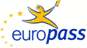 Curriculum vitae Europass Adattato alla procedura d'ammissione FFA Procedura FFA su dossier
per l'ammissione all'esame professionale superiore di responsabile di formazione senza l’attestato professionale federaleInserisca qui la sua fotografia Dati personaliDati personaliDati personaliDati personaliDati personaliNome/i / Cognome/iIndirizzo(i)TelefonoCellulareFaxE-mailNazionalitàData di nascitaSessoLingua/e madreFormazione di base e continua di livello terziario A o BFormazione di base e continua di livello terziario A o BFormazione di base e continua di livello terziario A o BFormazione di base e continua di livello terziario A o BFormazione di base e continua di livello terziario A o BDate: dal       al      Descriva la sua formazione cominciando dalla più recente. Elenchi separatamente ogni formazione conclusa.Descriva la sua formazione cominciando dalla più recente. Elenchi in maniera separata ogni formazione conclusa.Descriva la sua formazione cominciando dalla più recente. Elenchi separatamente ogni formazione conclusa.Descriva la sua formazione cominciando dalla più recente. Elenchi in maniera separata ogni formazione conclusa.Descriva la sua formazione cominciando dalla più recente. Elenchi separatamente ogni formazione conclusa.Descriva la sua formazione cominciando dalla più recente. Elenchi in maniera separata ogni formazione conclusa.Menzioni qui i documenti probatori della formazione/qualificaTitolo di studio conseguitoMenzioni qui i documenti probatori della formazione/qualificaDiscipline specifiche/ materie principali/ punti fortiDescriva nel dettaglio formazioni nuove e/o poco conosciute.Descriva nel dettaglio formazioni nuove e/o poco conosciute.Descriva nel dettaglio formazioni nuove e/o poco conosciute.Menzioni qui i documenti probatori della formazione/qualificaNome e tipo dell'istituto di formazioneMenzioni qui i documenti probatori della formazione/qualificaLivello nella classificazione nazionale o internazionale (se conosciuto)Menzioni qui i documenti probatori della formazione/qualificaDate: dal       al      Descriva la sua formazione cominciando dalla più recente. Elenchi separatamente ogni formazione conclusa.Menzioni qui i documenti probatori della formazione/qualificaTitolo di studio conseguitoMenzioni qui i documenti probatori della formazione/qualificaDiscipline specifiche/ materie principali/ punti fortiDescriva nel dettaglio le formazioni nuove e/o poco conosciute.Nome e tipo dell'istituto di formazioneLivello nella classificazione nazionale o internazionale (se conosciuto)Date: dal       al      Descriva la sua formazione cominciando dalla più recente. Elenchi separatamente ogni formazione conclusa.Menzioni qui i documenti probatori della formazione/qualificaTitolo di studio conseguitoMenzioni qui i documenti probatori della formazione/qualificaDiscipline specifiche/ materie principali/ punti fortiDescriva nel dettaglio le formazioni nuove e/o poco conosciute.Nome e tipo dell'istituto di formazioneLivello nella classificazione nazionale o internazionale (se conosciuto)Date: dal       al      Descriva la sua formazione cominciando dalla più recente. Elenchi separatamente ogni formazione conclusa.Menzioni qui i documenti probatori della formazione/qualificaTitolo di studio conseguitoMenzioni qui i documenti probatori della formazione/qualificaDiscipline specifiche/ materie principali/ punti fortiDescriva nel dettaglio le formazioni nuove e/o poco conosciute.Nome e tipo dell'istituto di formazioneLivello nella classificazione nazionale o internazionale (se conosciuto)Date: dal       al      Descriva la sua formazione cominciando dalla più recente. Elenchi separatamente ogni formazione conclusa.Menzioni qui i documenti probatori della formazione/qualificaTitolo di studio conseguitoMenzioni qui i documenti probatori della formazione/qualificaDiscipline specifiche/ materie principali/ punti fortiDescriva nel dettaglio le formazioni nuove e/o poco conosciute.Nome e tipo dell'istituto di formazioneLivello nella classificazione nazionale o internazionale (se conosciuto)Date: dal       al      Descriva la sua formazione cominciando dalla più recente. Elenchi separatamente ogni formazione conclusa..Menzioni qui i documenti probatori della formazione/qualificaTitolo di studio conseguitoMenzioni qui i documenti probatori della formazione/qualificaDiscipline specifiche/ materie principali/ punti fortiDescriva nel dettaglio le formazioni nuove e/o poco conosciute.Nome e tipo dell'istituto di formazioneLivello nella classificazione nazionale o internazionale (se conosciuto)Esperienze professionali come formatore/formatrice (300 ore in almeno 4 anni)Esperienze professionali come formatore/formatrice (300 ore in almeno 4 anni)Esperienze professionali come formatore/formatrice (300 ore in almeno 4 anni)Esperienze professionali come formatore/formatrice (300 ore in almeno 4 anni)Maggiori informazioni sulla scheda «Controllo della pratica»
(link: https://alice.ch/it/formare-come-professione/documenti-ffa/)Maggiori informazioni sulla scheda «Controllo della pratica»
(link: https://alice.ch/it/formare-come-professione/documenti-ffa/)Maggiori informazioni sulla scheda «Controllo della pratica»
(link: https://alice.ch/it/formare-come-professione/documenti-ffa/)Maggiori informazioni sulla scheda «Controllo della pratica»
(link: https://alice.ch/it/formare-come-professione/documenti-ffa/)Ambito d'attività/ tematicaNumero di orePeriodo: dal       al      Menzioni qui i documenti probatori dell'esperienza praticaAmbito d'attività/ tematicaNumero di orePeriodo: dal       al      Menzioni qui i documenti probatori dell'esperienza praticaAmbito d'attività/ tematicaNumero di orePeriodo: dal       al      Menzioni qui i documenti probatori dell'esperienza praticaAmbito d'attività/ tematicaNumero di orePeriodo: dal       al      Menzioni qui i documenti probatori dell'esperienza pratica.Esperienze professionali andragogicheEsperienze professionali andragogicheEsperienze professionali andragogiche	Nel caso in cui la sua esperienza professionale non rientrasse in uno degli ambiti della formazione o non avesse forti legami con la stessa, la preghiamo di descrivere come le attività svolte ricoprono le competenze operative specifiche del formatore / della formatrice	Nel caso in cui la sua esperienza professionale non rientrasse in uno degli ambiti della formazione o non avesse forti legami con la stessa, la preghiamo di descrivere come le attività svolte ricoprono le competenze operative specifiche del formatore / della formatrice	Nel caso in cui la sua esperienza professionale non rientrasse in uno degli ambiti della formazione o non avesse forti legami con la stessa, la preghiamo di descrivere come le attività svolte ricoprono le competenze operative specifiche del formatore / della formatricePreparare, animare e valutare sessioni di formazione destinate ad adulti nella propria disciplina, nell’ambito di progetti, programmi e con supporti didattici predefiniti.Sostituisca questo testo con la descrizione delle sue competenze operative (dove le ha acquisite e dove le ha utilizzate) che sia chiara e comprensibile a terzi. Menzioni qui i documenti probatori delle competenze descritteIdentificare e analizzare le dinamiche di gruppo durante le sessioni di formazione destinate ad adulti e intervenire in modo adeguatoSostituisca questo testo con la descrizione delle sue competenze operative (dove le ha acquisite e dove le ha utilizzate) che sia chiara e comprensibile a terzi. Menzioni qui i documenti probatori delle competenze descritteNel proprio ambito specifico, informare gli adulti sulle possibilità di formazione e sostenerli nel loro processo d'apprendimentoSostituisca questo testo con la descrizione delle sue competenze operative (dove le ha acquisite e dove le ha utilizzate) che sia chiara e comprensibile a terzi. Menzioni qui i documenti probatori delle competenze descritteNel proprio ambito specifico, pianificare e valutare delle formazioni per adulti sul piano della concezione, del finanziamento e dell’organizzazione tenendo conto dei vincoli amministrativi della propria istituzioneSostituisca questo testo con la descrizione delle sue competenze operative (dove le ha acquisite e dove le ha utilizzate) che sia chiara e comprensibile a terzi. Menzioni qui i documenti probatori delle competenze descritteNel proprio ambito specifico concepire delle formazioni per adulti dal profilo didattico.Sostituisca questo testo con la descrizione delle sue competenze operative (dove le ha acquisite e dove le ha utilizzate) che sia chiara e comprensibile a terzi. Menzioni qui i documenti probatori delle competenze descritteAltre attività in ambito andragogicoSostituisca questo testo con la descrizione delle sue competenze operative (dove le ha acquisite e dove le ha utilizzate) che sia chiara e comprensibile a terzi. Menzioni qui i documenti probatori delle competenze descritteAllegatiSi prega di elencare qui i documenti complementari allegati. Per facilitare il lavoro del lettore o della lettrice, vi preghiamo di numerarli e raggrupparli nel caso in cui abbiano dei legami tra loro. Non allegare in nessun caso i documenti, diplomi, certificati originali. Sono sufficienti le fotocopie. Si prega di elencare qui i documenti complementari allegati. Per facilitare il lavoro del lettore o della lettrice, vi preghiamo di numerarli e raggrupparli nel caso in cui abbiano dei legami tra loro. Non allegare in nessun caso i documenti, diplomi, certificati originali. Sono sufficienti le fotocopie. 